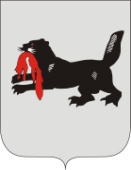 ИРКУТСКАЯ  ОБЛАСТЬТУЛУНСКАЯ РАЙОННАЯТЕРРИТОРИАЛЬНАЯ ИЗБИРАТЕЛЬНАЯ КОМИССИЯ            ----------------------------------------------------------------------------------РЕШЕНИЕ15 апреля 2013 г.                                                                              № 100/1219                                                         г.ТулунО формировании участковой  избирательной комиссииизбирательного участка № 1460      В соответствии со ст. 22, 27 Федерального Закона «Об основных гарантиях избирательных прав и права на участие в референдуме граждан Российской Федерации», решением Тулунской районной территориальной избирательной комиссии от 28.01.2013 г.   № 93/1174  «Об определении численного состава членов участковых избирательных комиссий с правом решающего голоса на территории муниципального образования «Тулунский район», а также рассмотрев поступившие предложения по кандидатурам в состав участковой избирательной комиссии избирательного участка № 1460, Тулунская районная территориальная избирательная комиссияРЕШИЛА:1. . Сформировать участковую избирательную комиссию избирательного участка №1460, назначив в ее состав следующих членов избирательной комиссии с правом решающего голоса: -  Жавнерову Оксану Васильевну, 1971 года  рождения,  образование среднее профессиональное,  директора  МКУК  "Культурно-досуговый центр с. Бадар",  предложенную для назначения в состав комиссии Тулунским районным местным отделением Всероссийской политической партии «ЕДИНАЯ РОССИЯ»;-  Зубкову Надежду Петровну, 1953 года  рождения,  образование среднее профессиональное,    пенсионера,  предложенную для назначения в состав комиссии собранием избирателей по месту жительства;-  Макаревич Елену Ильиничну, 1963 года  рождения,  образование среднее профессиональное,  продавца  ИП «Сизых Л. И.»,  предложенную для назначения в состав комиссии собранием избирателей по месту жительства;-  Мишину Людмилу Викторовну, 1962 года  рождения,  образование высшее профессиональное,  заместителя директора  МОУ  "Бадарская СОШ",  предложенную для назначения в состав комиссии Иркутским региональным отделением политической партии «Либерально-демократическая партия России»;-  Невину  Светлану  Иннокентьевну,1954 года  рождения,  образование среднее профессиональное,  концертмейстера  МКУК "Культурно-досуговый центр с. Бадар",  предложенную для назначения в состав комиссии собранием избирателей по месту жительства;-  Никоненко Ольгу Кирилловну, 1955 года  рождения,  образование среднее профессиональное,  пенсионера,  предложенную для назначения в состав комиссии Тулунским местным отделением Политической партии "Коммунистическая партия Российской Федерации";-  Рудневу Наталью Анатольевну, 1972 года  рождения,  образование среднее профессиональное,  социального работника  ОГБУСО "Комплексный центр социального обслуживания населения г. Тулуна и Тулунского района",  предложенную для назначения в состав комиссии собранием избирателей по месту жительства;2. Настоящее решение разместить на страничке Тулунской районной территориальной избирательной комиссии официального сайта администрации Тулунского муниципального района. Председатель территориальной  избирательной комиссииЛ.В. БеляевскаяСекретарь территориальнойизбирательной комиссииТ.А. Шагаева